May 25, 2017Joseph M. Aichholz III, PresidentJoseph H. Aichholz Jr., CEONorth Heidelberg Sewer CompanyP.O. Box 609Bernville, PA 19506Re:	Pennsylvania Public Utility Commission, Bureau of Investigation and Enforcement v. North Heidelberg Sewer CompanyDocket No. P-2017-2594688Dear Mr. Aichholz:	On March 22, 2017, an Ex Parte Emergency Order (Ex Parte Order) was issued granting the Petition of the Commission’s Bureau of Investigation and Enforcement requesting, inter alia, that the North Heidelberg Sewer Company (NHSC) continue to receive uninterrupted electric service from Metropolitan Edison Company (Met-Ed).   Upon review of the circumstances surrounding the issuance of the Ex Parte Order, on April 6, 2017, the Commission entered a Ratification Order ratifying the Ex Parte Order as being in the public interest. 	On April 11, 2017, after hearings in the above-referenced docket, the Commission’s Office of Administrative Law Judge issued a Recommended Decision directing “[t]hat in all other respects, the Ex Parte Emergency Order dated March 22, 2017, as ratified by Ratification Order entered on April 6, 2017, remains in full force and effect.”  Recommended Decision at 24, Ordering Paragraph 10.	NHSC did not file exceptions to this aspect of the Recommended Decision, and on May 4, 2017, the Commission issued an Opinion and Order at the above docket whereby it confirmed “[t]hat in all other respects, the Ex Parte Emergency Order ratified by the Order entered April 6, 2017, remains in full force and effect.”  Opinion and Order at 20, Ordering Paragraph 11.  The March 22 Ex Parte Order directed as follows:That within thirty (30) days of the ratification of this Emergency Order, North Heidelberg Sewer Company shall provide to the Pennsylvania Public Utility Commission, Bureau of Technical Utility Services, Commonwealth Keystone Building, 400 North Street, Harrisburg, PA 17120, a complete customer list including all account information.Ex Parte Order at 6, Ordering Paragraph 7.  The Commission has ratified this directive.  It is binding on NHSC and compliance is mandatory.    	The 30-day compliance deadline for Ordering Paragraph 7 of the ratified Ex Parte Order was Monday, May 8, 2017.  The Commission’s Bureau of Technical Utility Services did not receive the customer data as of that date.  The Commission hereby notifies NHSC that failure to comply with the terms of the Ex Parte Order would constitute a violation of both the order and the Public Utility Code.  	The Commission will pursue all legal remedies available to it to enforce its orders relating to this matter.  66 Pa. C.S. §§ 501-503.  NHSC is directed to provide a complete customer list, including all account information, to the Commission’s Bureau of Technical Utility Services at the above address within three (3) days of receipt of this Secretarial Letter.  The data may be submitted under proprietary seal. 		Sincerely,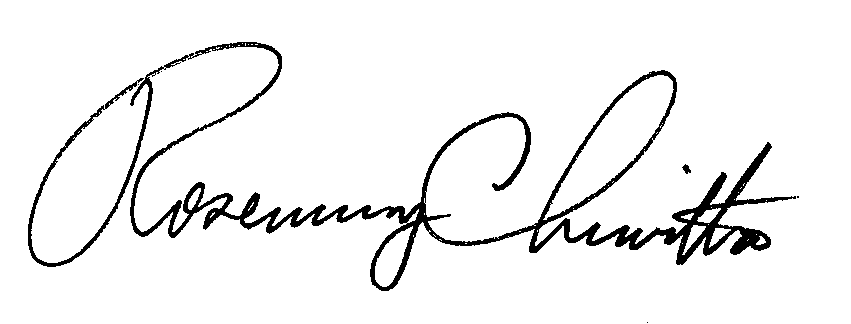 							Rosemary Chiavetta		Secretarycc: 	Technical Utility Services	All Parties 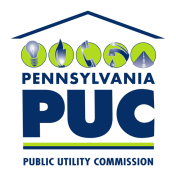 COMMONWEALTH OF PENNSYLVANIAPENNSYLVANIA PUBLIC UTILITY COMMISSIONP.O. BOX 3265, HARRISBURG, PA 17105-3265IN REPLY PLEASE REFER TO OUR FILEDocket No.P-2017-2594688